ATZINUMS Nr. 22/8-3.10/397par atbilstību ugunsdrošības prasībāmAtzinums iesniegšanai derīgs sešus mēnešus.Atzinumu var apstrīdēt viena mēneša laikā no tā spēkā stāšanās dienas augstākstāvošai amatpersonai:Atzinumu saņēmu:20____. gada ___. ___________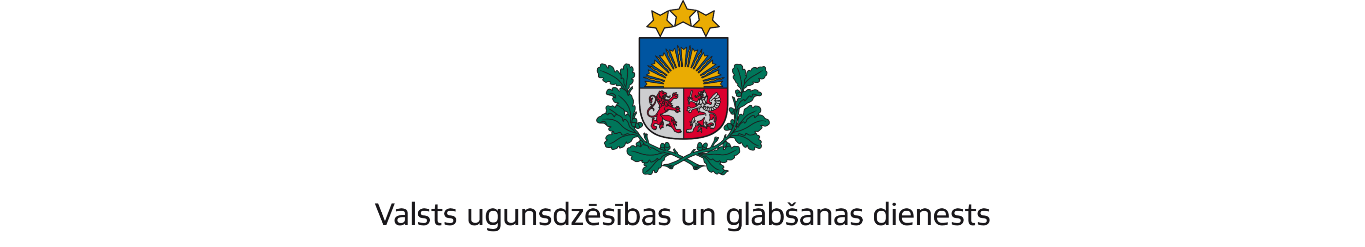 RĪGAS REĢIONA PĀRVALDEJaunpils iela 13, Rīga, LV-1002; tālr.: 67209650, e-pasts: rrp@vugd.gov.lv; www.vugd.gov.lvRīgaKārlis Bruno(izdošanas vieta)(juridiskās personas nosaukums vai fiziskās personas vārds, uzvārds)13.10.2023.(datums)(juridiskās personas reģistrācijas numurs) Launkalnes iela 12-38, Rīga, LV-1039(juridiskās vai fiziskās personas adrese)1.Apsekots: Mākslinieciskās jaunrades centra “Praktiskās estētikas skola” telpas, kas paredzētasbērnu dienas nometnei “Mana Rīga” (turpmāk - Objekts).(apsekoto būvju, ēku vai telpu nosaukums)2.Adrese: Andreja Saharova iela 35, Rīga, LV-1082.3.Īpašnieks (valdītājs): Rīgas valstspilsētas pašvaldība(juridiskās personas nosaukums vai fiziskās personas vārds, uzvārds)Reģistrācijas Nr. 90011524360, juridiskā adrese: Rātslaukums 1, Rīga, LV-1050.(juridiskās personas reģistrācijas numurs un adrese vai fiziskās personas adrese)4.Iesniegtie dokumenti: Nometnes vadītāja Kārļa Bruno 2023.gada 5.oktobra iesniegums Valstsugunsdzēsības un glābšanas dienesta Rīgas reģiona pārvaldē reģistrēts 2023.gada 5.oktobrīar Nr. 22/8-1.5.1/24095.Apsekoto būvju, ēku vai telpu raksturojums: Mākslinieciskās jaunrades centrs “Praktiskās estētikas skola” sporta zāles, kas ir aprīkotas ar automātisko ugunsgrēka atklāšanas un trauksmes signalizācijas sistēmu.6.Pārbaudes laikā konstatētie ugunsdrošības prasību pārkāpumi: Ugunsdrošības prasību pārkāpuminetika konstatēti.7.Slēdziens: Objekts atbilst ugunsdrošības prasībām.8.Atzinums izsniegts saskaņā ar: Ministru kabineta 2009.gada 1.septembra noteikumu Nr.981 “Bērnu nometņu organizēšanas un darbības kārtība” 18.1.apakšpunkta prasībām.(normatīvais akts un punkts saskaņā ar kuru izdots atzinums)9.Atzinumu paredzēts iesniegt: Valsts izglītības satura centram.(iestādes vai institūcijas nosaukums, kur paredzēts iesniegt atzinumu)Valsts ugunsdzēsības un glābšanas dienesta Rīgas reģiona pārvaldes priekšniekam, Jaunpils ielā 13, Rīgā, LV-1002.(amatpersonas amats un adrese)Valsts ugunsdzēsības un glābšanas dienesta Rīgas reģiona pārvaldes Ugunsdrošības uzraudzības un civilās aizsardzības nodaļas inspektorsA.Dobrovoļskis(amatpersonas amats)(paraksts)(v. uzvārds)Atzinums nosūtīts uz e-pastu bruno1986@inbox.lv(juridiskās personas pārstāvja amats, vārds, uzvārds vai fiziskās personas vārds, uzvārds; vai atzīme par nosūtīšanu)(paraksts)